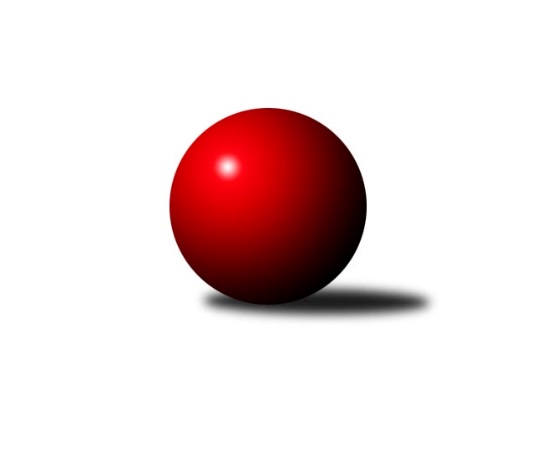 Č.12Ročník 2021/2022	26.4.2024 Krajský přebor KV 2021/2022Statistika 12. kolaTabulka družstev:		družstvo	záp	výh	rem	proh	skore	sety	průměr	body	plné	dorážka	chyby	1.	Kuželky Aš B	11	9	1	1	121 : 55 	(41.0 : 27.0)	2488	19	1726	761	43.2	2.	TJ Lomnice B	11	9	1	1	120 : 56 	(73.5 : 38.5)	2561	19	1751	810	40	3.	TJ Lomnice C	11	8	1	2	122 : 54 	(63.0 : 37.0)	2480	17	1743	736	49	4.	TJ Šabina	11	8	0	3	123 : 53 	(69.5 : 44.5)	2511	16	1728	783	42.8	5.	Slovan KV C	11	6	2	3	100 : 76 	(57.5 : 52.5)	2446	14	1723	722	52.5	6.	Sokol Teplá	11	4	2	5	90 : 86 	(49.0 : 39.0)	2391	10	1673	718	43.2	7.	TJ Lomnice D	11	3	1	7	71 : 105 	(39.5 : 60.5)	2380	7	1692	687	71.2	8.	Kuželky Aš C	11	3	1	7	70 : 106 	(29.5 : 38.5)	2333	7	1676	657	59.5	9.	Loko Cheb C	11	2	1	8	53 : 123 	(37.0 : 71.0)	2313	5	1656	657	62.9	10.	SKK K.Vary B	11	1	1	9	50 : 126 	(38.0 : 64.0)	2252	3	1634	617	68.9	11.	TJ Jáchymov B	10	1	1	8	40 : 120 	(24.5 : 49.5)	2267	3	1619	649	59.3Tabulka doma:		družstvo	záp	výh	rem	proh	skore	sety	průměr	body	maximum	minimum	1.	TJ Lomnice B	6	5	1	0	64 : 32 	(40.5 : 23.5)	2477	11	2580	2384	2.	TJ Šabina	6	5	0	1	72 : 24 	(38.5 : 17.5)	2522	10	2643	2406	3.	Kuželky Aš B	5	5	0	0	60 : 20 	(10.5 : 7.5)	2514	10	2562	2440	4.	TJ Lomnice C	5	4	1	0	58 : 22 	(29.5 : 18.5)	2450	9	2523	2401	5.	Sokol Teplá	6	4	0	2	60 : 36 	(32.5 : 17.5)	2411	8	2456	2332	6.	Kuželky Aš C	7	3	1	3	54 : 58 	(14.0 : 8.0)	2402	7	2498	2316	7.	Slovan KV C	5	2	1	2	40 : 40 	(30.5 : 29.5)	2461	5	2513	2318	8.	Loko Cheb C	5	2	0	3	33 : 47 	(14.0 : 24.0)	2526	4	2601	2463	9.	TJ Lomnice D	6	1	1	4	35 : 61 	(31.5 : 40.5)	2311	3	2454	2244	10.	SKK K.Vary B	5	1	0	4	25 : 55 	(23.0 : 37.0)	2436	2	2570	2293	11.	TJ Jáchymov B	4	0	1	3	15 : 49 	(12.0 : 22.0)	2320	1	2367	2279Tabulka venku:		družstvo	záp	výh	rem	proh	skore	sety	průměr	body	maximum	minimum	1.	Kuželky Aš B	6	4	1	1	61 : 35 	(30.5 : 19.5)	2498	9	2688	2382	2.	Slovan KV C	6	4	1	1	60 : 36 	(27.0 : 23.0)	2459	9	2607	2318	3.	TJ Lomnice B	5	4	0	1	56 : 24 	(33.0 : 15.0)	2549	8	2703	2418	4.	TJ Lomnice C	6	4	0	2	64 : 32 	(33.5 : 18.5)	2473	8	2541	2412	5.	TJ Šabina	5	3	0	2	51 : 29 	(31.0 : 27.0)	2508	6	2648	2371	6.	TJ Lomnice D	5	2	0	3	36 : 44 	(8.0 : 20.0)	2381	4	2565	2312	7.	Sokol Teplá	5	0	2	3	30 : 50 	(16.5 : 21.5)	2386	2	2450	2333	8.	TJ Jáchymov B	6	1	0	5	25 : 71 	(12.5 : 27.5)	2254	2	2372	1782	9.	SKK K.Vary B	6	0	1	5	25 : 71 	(15.0 : 27.0)	2215	1	2344	2090	10.	Loko Cheb C	6	0	1	5	20 : 76 	(23.0 : 47.0)	2278	1	2336	2225	11.	Kuželky Aš C	4	0	0	4	16 : 48 	(15.5 : 30.5)	2361	0	2531	2230Tabulka podzimní části:		družstvo	záp	výh	rem	proh	skore	sety	průměr	body	doma	venku	1.	TJ Lomnice C	10	8	1	1	118 : 42 	(57.5 : 30.5)	2481	17 	4 	1 	0 	4 	0 	1	2.	Kuželky Aš B	10	8	1	1	111 : 49 	(36.5 : 21.5)	2486	17 	4 	0 	0 	4 	1 	1	3.	TJ Lomnice B	10	8	1	1	108 : 52 	(67.0 : 33.0)	2558	17 	4 	1 	0 	4 	0 	1	4.	TJ Šabina	10	7	0	3	107 : 53 	(61.5 : 40.5)	2506	14 	5 	0 	1 	2 	0 	2	5.	Slovan KV C	10	5	2	3	90 : 70 	(51.5 : 48.5)	2405	12 	2 	1 	2 	3 	1 	1	6.	Sokol Teplá	10	4	2	4	84 : 76 	(44.0 : 32.0)	2390	10 	4 	0 	2 	0 	2 	2	7.	Kuželky Aš C	10	3	1	6	64 : 96 	(24.0 : 34.0)	2329	7 	3 	1 	3 	0 	0 	3	8.	TJ Lomnice D	10	2	1	7	61 : 99 	(32.5 : 55.5)	2375	5 	0 	1 	4 	2 	0 	3	9.	Loko Cheb C	10	2	1	7	47 : 113 	(33.0 : 65.0)	2312	5 	2 	0 	2 	0 	1 	5	10.	SKK K.Vary B	10	1	1	8	50 : 110 	(34.0 : 56.0)	2251	3 	1 	0 	3 	0 	1 	5	11.	TJ Jáchymov B	10	1	1	8	40 : 120 	(24.5 : 49.5)	2267	3 	0 	1 	3 	1 	0 	5Tabulka jarní části:		družstvo	záp	výh	rem	proh	skore	sety	průměr	body	doma	venku	1.	TJ Šabina	1	1	0	0	16 : 0 	(8.0 : 4.0)	2648	2 	0 	0 	0 	1 	0 	0 	2.	TJ Lomnice B	1	1	0	0	12 : 4 	(6.5 : 5.5)	2550	2 	1 	0 	0 	0 	0 	0 	3.	Slovan KV C	1	1	0	0	10 : 6 	(6.0 : 4.0)	2607	2 	0 	0 	0 	1 	0 	0 	4.	Kuželky Aš B	1	1	0	0	10 : 6 	(4.5 : 5.5)	2558	2 	1 	0 	0 	0 	0 	0 	5.	TJ Lomnice D	1	1	0	0	10 : 6 	(7.0 : 5.0)	2454	2 	1 	0 	0 	0 	0 	0 	6.	TJ Jáchymov B	0	0	0	0	0 : 0 	(0.0 : 0.0)	0	0 	0 	0 	0 	0 	0 	0 	7.	Loko Cheb C	1	0	0	1	6 : 10 	(4.0 : 6.0)	2568	0 	0 	0 	1 	0 	0 	0 	8.	Kuželky Aš C	1	0	0	1	6 : 10 	(5.5 : 4.5)	2531	0 	0 	0 	0 	0 	0 	1 	9.	Sokol Teplá	1	0	0	1	6 : 10 	(5.0 : 7.0)	2346	0 	0 	0 	0 	0 	0 	1 	10.	TJ Lomnice C	1	0	0	1	4 : 12 	(5.5 : 6.5)	2413	0 	0 	0 	0 	0 	0 	1 	11.	SKK K.Vary B	1	0	0	1	0 : 16 	(4.0 : 8.0)	2441	0 	0 	0 	1 	0 	0 	0 Zisk bodů pro družstvo:		jméno hráče	družstvo	body	zápasy	v %	dílčí body	sety	v %	1.	Eduard Seidl 	TJ Šabina  	18	/	9	(100%)		/		(%)	2.	František Seidl 	TJ Šabina  	18	/	11	(82%)		/		(%)	3.	Jiří Beneš ml.	TJ Šabina  	16	/	9	(89%)		/		(%)	4.	Hubert Guba 	TJ Lomnice B 	16	/	10	(80%)		/		(%)	5.	Václav Pilař 	Kuželky Aš B 	16	/	10	(80%)		/		(%)	6.	Jiří Velek 	Sokol Teplá 	16	/	11	(73%)		/		(%)	7.	Luděk Stríž 	Slovan KV C 	16	/	11	(73%)		/		(%)	8.	Jaroslav Solín 	Kuželky Aš B 	14	/	9	(78%)		/		(%)	9.	Zuzana Kožíšková 	TJ Lomnice B 	14	/	10	(70%)		/		(%)	10.	Ota Maršát ml.	Kuželky Aš C 	14	/	10	(70%)		/		(%)	11.	Hanuš Slavík 	TJ Lomnice D 	14	/	10	(70%)		/		(%)	12.	Luboš Axamský 	Sokol Teplá 	14	/	10	(70%)		/		(%)	13.	Václav Zeman 	SKK K.Vary B  	14	/	10	(70%)		/		(%)	14.	Přemysl Krůta 	TJ Lomnice C 	14	/	11	(64%)		/		(%)	15.	Jiří Šafr 	Slovan KV C 	14	/	11	(64%)		/		(%)	16.	Vladislav Urban 	Kuželky Aš B 	13	/	10	(65%)		/		(%)	17.	Radek Plechatý 	TJ Lomnice D 	12	/	7	(86%)		/		(%)	18.	Monika Maněnová 	TJ Lomnice C 	12	/	8	(75%)		/		(%)	19.	Petr Lidmila 	TJ Lomnice C 	12	/	8	(75%)		/		(%)	20.	Miroslav Handšuh 	Slovan KV C 	12	/	9	(67%)		/		(%)	21.	Marek Zvěřina 	TJ Šabina  	12	/	9	(67%)		/		(%)	22.	Růžena Kovačíková 	TJ Lomnice C 	12	/	9	(67%)		/		(%)	23.	Luděk Kratochvíl 	Kuželky Aš B 	12	/	9	(67%)		/		(%)	24.	Jiří Flejšar 	TJ Lomnice C 	12	/	10	(60%)		/		(%)	25.	Eva Nováčková 	Loko Cheb C 	12	/	10	(60%)		/		(%)	26.	Lubomír Hromada 	TJ Lomnice C 	12	/	10	(60%)		/		(%)	27.	Miroslava Boková 	Sokol Teplá 	12	/	10	(60%)		/		(%)	28.	Jiří Bláha 	Kuželky Aš C 	12	/	10	(60%)		/		(%)	29.	Albert Kupčík 	TJ Lomnice D 	12	/	11	(55%)		/		(%)	30.	Tomáš Seidl 	TJ Šabina  	11	/	9	(61%)		/		(%)	31.	Libor Kupka 	SKK K.Vary B  	10	/	7	(71%)		/		(%)	32.	Robert Žalud 	Slovan KV C 	10	/	8	(63%)		/		(%)	33.	Miroslav Pešťák 	Sokol Teplá 	10	/	8	(63%)		/		(%)	34.	Martina Pospíšilová 	Kuželky Aš B 	10	/	8	(63%)		/		(%)	35.	Jiří Guba 	TJ Lomnice B 	10	/	9	(56%)		/		(%)	36.	Pavlína Stašová 	Slovan KV C 	10	/	9	(56%)		/		(%)	37.	Tereza Štursová 	TJ Lomnice B 	10	/	9	(56%)		/		(%)	38.	Dagmar Jedličková 	Kuželky Aš B 	10	/	9	(56%)		/		(%)	39.	Ivona Mašková 	Kuželky Aš C 	10	/	9	(56%)		/		(%)	40.	Stanislav Pelc 	TJ Jáchymov B 	9	/	8	(56%)		/		(%)	41.	Rudolf Štěpanovský 	TJ Lomnice B 	8	/	5	(80%)		/		(%)	42.	Miroslava Poláčková 	Sokol Teplá 	8	/	5	(80%)		/		(%)	43.	Xenie Sekáčová 	TJ Lomnice C 	8	/	6	(67%)		/		(%)	44.	Pavel Přerost 	TJ Lomnice B 	8	/	7	(57%)		/		(%)	45.	Lucie Vajdíková 	TJ Lomnice B 	8	/	9	(44%)		/		(%)	46.	Jaromír Černý 	TJ Šabina  	8	/	9	(44%)		/		(%)	47.	Václav Veselý 	Kuželky Aš B 	8	/	9	(44%)		/		(%)	48.	Blanka Martinková 	SKK K.Vary B  	8	/	10	(40%)		/		(%)	49.	Jana Hamrová 	Loko Cheb C 	8	/	11	(36%)		/		(%)	50.	Martina Sobotková 	Slovan KV C 	6	/	6	(50%)		/		(%)	51.	Miroslav Budil 	Loko Cheb C 	6	/	6	(50%)		/		(%)	52.	Zdeněk Chvátal 	TJ Lomnice B 	6	/	7	(43%)		/		(%)	53.	Ota Laudát 	Kuželky Aš C 	6	/	7	(43%)		/		(%)	54.	Lucie Maněnová 	TJ Lomnice D 	6	/	9	(33%)		/		(%)	55.	Miroslav Špaček 	SKK K.Vary B  	6	/	10	(30%)		/		(%)	56.	Jiří Šeda 	TJ Jáchymov B 	6	/	10	(30%)		/		(%)	57.	Libuše Korbelová 	TJ Lomnice D 	5	/	9	(28%)		/		(%)	58.	Ivan Rambousek 	Loko Cheb C 	5	/	11	(23%)		/		(%)	59.	Jiří Nováček 	Loko Cheb C 	4	/	3	(67%)		/		(%)	60.	Jaroslava Chlupová 	Slovan KV C 	4	/	3	(67%)		/		(%)	61.	Petr Janda 	TJ Lomnice C 	4	/	4	(50%)		/		(%)	62.	Pavel Kučera 	TJ Šabina  	4	/	4	(50%)		/		(%)	63.	Petr Tauber 	Sokol Teplá 	4	/	4	(50%)		/		(%)	64.	Jana Lukášková 	Sokol Teplá 	4	/	6	(33%)		/		(%)	65.	Ladislav Martínek 	TJ Jáchymov B 	4	/	6	(33%)		/		(%)	66.	Jitka Laudátová 	Kuželky Aš C 	4	/	9	(22%)		/		(%)	67.	Helena Pollnerová 	TJ Lomnice D 	4	/	10	(20%)		/		(%)	68.	Daniel Hussar 	Loko Cheb C 	4	/	10	(20%)		/		(%)	69.	Vladimír Krýsl 	Loko Cheb C 	4	/	11	(18%)		/		(%)	70.	Hana Makarová 	TJ Jáchymov B 	3	/	7	(21%)		/		(%)	71.	Jiří Mitáček st.	SKK K.Vary B  	3	/	7	(21%)		/		(%)	72.	Jiří Gabriško 	SKK K.Vary B  	3	/	8	(19%)		/		(%)	73.	Štefan Mrenica 	TJ Jáchymov B 	2	/	1	(100%)		/		(%)	74.	Michaela Heidlerová 	TJ Lomnice D 	2	/	1	(100%)		/		(%)	75.	Adolf Klepáček 	Loko Cheb C 	2	/	2	(50%)		/		(%)	76.	Jaromír Valenta 	Sokol Teplá 	2	/	2	(50%)		/		(%)	77.	Jaroslav Kovář 	TJ Jáchymov B 	2	/	2	(50%)		/		(%)	78.	František Živný 	TJ Jáchymov B 	2	/	3	(33%)		/		(%)	79.	Josef Bílek 	Sokol Teplá 	2	/	3	(33%)		/		(%)	80.	Gerhard Brandl 	TJ Šabina  	2	/	3	(33%)		/		(%)	81.	Martin Bezouška 	TJ Jáchymov B 	2	/	4	(25%)		/		(%)	82.	Hedvika Besedová 	Slovan KV C 	2	/	4	(25%)		/		(%)	83.	Pavel Pazdera 	SKK K.Vary B  	2	/	5	(20%)		/		(%)	84.	Jaroslav Stulík 	TJ Jáchymov B 	2	/	5	(20%)		/		(%)	85.	Rostislav Milota 	Sokol Teplá 	2	/	6	(17%)		/		(%)	86.	Václav Mašek 	Kuželky Aš C 	2	/	8	(13%)		/		(%)	87.	Vladimír Veselý ml.	Kuželky Aš C 	2	/	11	(9%)		/		(%)	88.	Filip Maňák 	TJ Lomnice D 	0	/	1	(0%)		/		(%)	89.	Josef Ženíšek 	SKK K.Vary B  	0	/	1	(0%)		/		(%)	90.	Václav Hlaváč ml.	Slovan KV C 	0	/	1	(0%)		/		(%)	91.	Vít Veselý 	Kuželky Aš B 	0	/	1	(0%)		/		(%)	92.	Kateřina Hlaváčová 	Slovan KV C 	0	/	1	(0%)		/		(%)	93.	Iva Knesplová Koubková 	TJ Lomnice D 	0	/	1	(0%)		/		(%)	94.	Václav Šnajdr 	SKK K.Vary B  	0	/	1	(0%)		/		(%)	95.	Zdeňka Šultysová 	Slovan KV C 	0	/	1	(0%)		/		(%)	96.	Jana Čížková 	Sokol Teplá 	0	/	1	(0%)		/		(%)	97.	Vladimír Čermák 	SKK K.Vary B  	0	/	1	(0%)		/		(%)	98.	Pavel Pokorný 	Loko Cheb C 	0	/	2	(0%)		/		(%)	99.	Irena Balcarová 	SKK K.Vary B  	0	/	2	(0%)		/		(%)	100.	Josef Zvěřina 	TJ Lomnice D 	0	/	5	(0%)		/		(%)	101.	Vlastimil Čegan 	TJ Jáchymov B 	0	/	10	(0%)		/		(%)Průměry na kuželnách:		kuželna	průměr	plné	dorážka	chyby	výkon na hráče	1.	Lokomotiva Cheb, 1-2	2542	1787	754	54.2	(423.7)	2.	Karlovy Vary, 1-4	2481	1742	739	52.4	(413.6)	3.	TJ Šabina, 1-2	2407	1706	701	53.3	(401.3)	4.	Kuželky Aš, 1-4	2396	1701	694	55.6	(399.4)	5.	Lomnice, 1-4	2378	1683	695	58.0	(396.5)	6.	Jáchymov, 1-2	2364	1651	713	45.0	(394.1)	7.	Sokol Teplá, 1-4	2363	1650	713	46.9	(393.9)Nejlepší výkony na kuželnách:Lokomotiva Cheb, 1-2Kuželky Aš B	2688	6. kolo	Martina Pospíšilová 	Kuželky Aš B	476	6. koloTJ Lomnice B	2659	3. kolo	Luděk Stríž 	Slovan KV C	472	12. koloSlovan KV C	2607	12. kolo	Miroslav Budil 	Loko Cheb C	463	3. koloLoko Cheb C	2601	11. kolo	Eva Nováčková 	Loko Cheb C	463	11. koloLoko Cheb C	2568	12. kolo	Miroslav Handšuh 	Slovan KV C	461	12. koloTJ Lomnice D	2565	11. kolo	Jiří Guba 	TJ Lomnice B	460	3. koloLoko Cheb C	2509	6. kolo	Václav Pilař 	Kuželky Aš B	458	6. koloLoko Cheb C	2487	1. kolo	Jiří Nováček 	Loko Cheb C	454	11. koloLoko Cheb C	2463	3. kolo	Eva Nováčková 	Loko Cheb C	454	12. koloSKK K.Vary B 	2273	1. kolo	Václav Veselý 	Kuželky Aš B	453	6. koloKarlovy Vary, 1-4TJ Lomnice B	2703	2. kolo	Hubert Guba 	TJ Lomnice B	494	2. koloTJ Šabina 	2648	12. kolo	František Seidl 	TJ Šabina 	494	12. koloTJ Lomnice B	2629	8. kolo	Eduard Seidl 	TJ Šabina 	475	12. koloTJ Šabina 	2604	6. kolo	Miroslav Handšuh 	Slovan KV C	468	1. koloSKK K.Vary B 	2570	9. kolo	Pavel Přerost 	TJ Lomnice B	462	8. koloSlovan KV C	2544	7. kolo	Libor Kupka 	SKK K.Vary B 	460	2. koloSlovan KV C	2513	10. kolo	Jiří Guba 	TJ Lomnice B	458	8. koloTJ Lomnice C	2506	5. kolo	Václav Zeman 	SKK K.Vary B 	457	7. koloSlovan KV C	2505	6. kolo	Libor Kupka 	SKK K.Vary B 	457	9. koloSlovan KV C	2491	8. kolo	Eduard Seidl 	TJ Šabina 	455	6. koloTJ Šabina, 1-2TJ Šabina 	2643	9. kolo	Tomáš Seidl 	TJ Šabina 	488	9. koloTJ Šabina 	2538	4. kolo	Jiří Beneš ml.	TJ Šabina 	474	10. koloTJ Šabina 	2522	7. kolo	Tomáš Seidl 	TJ Šabina 	473	2. koloTJ Šabina 	2520	5. kolo	Jiří Nováček 	Loko Cheb C	466	5. koloTJ Šabina 	2500	10. kolo	František Seidl 	TJ Šabina 	450	9. koloKuželky Aš B	2446	2. kolo	František Seidl 	TJ Šabina 	448	4. koloTJ Šabina 	2406	2. kolo	Eduard Seidl 	TJ Šabina 	447	7. koloSokol Teplá	2337	7. kolo	František Seidl 	TJ Šabina 	446	5. koloTJ Lomnice D	2312	4. kolo	Pavel Kučera 	TJ Šabina 	445	5. koloLoko Cheb C	2267	5. kolo	Tomáš Seidl 	TJ Šabina 	443	5. koloKuželky Aš, 1-4Kuželky Aš B	2573	10. kolo	Martina Pospíšilová 	Kuželky Aš B	464	10. koloKuželky Aš B	2562	3. kolo	Martina Pospíšilová 	Kuželky Aš B	456	1. koloKuželky Aš B	2558	12. kolo	Martina Pospíšilová 	Kuželky Aš B	455	12. koloTJ Lomnice C	2541	8. kolo	Vladislav Urban 	Kuželky Aš B	454	3. koloKuželky Aš C	2531	12. kolo	Ota Maršát ml.	Kuželky Aš C	452	7. koloKuželky Aš B	2510	1. kolo	Jiří Bláha 	Kuželky Aš C	451	12. koloKuželky Aš B	2501	5. kolo	Ota Laudát 	Kuželky Aš C	450	4. koloKuželky Aš C	2498	7. kolo	Monika Maněnová 	TJ Lomnice C	450	1. koloTJ Lomnice C	2478	1. kolo	Monika Maněnová 	TJ Lomnice C	449	8. koloKuželky Aš C	2470	11. kolo	Petr Lidmila 	TJ Lomnice C	444	1. koloLomnice, 1-4TJ Lomnice B	2580	5. kolo	Hubert Guba 	TJ Lomnice B	469	1. koloTJ Lomnice B	2550	12. kolo	Hubert Guba 	TJ Lomnice B	459	5. koloTJ Lomnice C	2523	9. kolo	Eva Nováčková 	Loko Cheb C	457	9. koloTJ Lomnice B	2489	1. kolo	Jiří Guba 	TJ Lomnice B	453	5. koloTJ Lomnice C	2465	11. kolo	Zdeněk Chvátal 	TJ Lomnice B	451	5. koloTJ Lomnice D	2454	12. kolo	Lubomír Hromada 	TJ Lomnice C	450	9. koloTJ Lomnice C	2444	10. kolo	Radek Plechatý 	TJ Lomnice D	446	8. koloTJ Lomnice B	2441	4. kolo	Jiří Flejšar 	TJ Lomnice C	446	9. koloTJ Lomnice B	2418	10. kolo	Jiří Guba 	TJ Lomnice B	444	12. koloTJ Lomnice B	2415	7. kolo	Tereza Štursová 	TJ Lomnice B	441	12. koloJáchymov, 1-2TJ Šabina 	2514	8. kolo	Jiří Šafr 	Slovan KV C	444	2. koloTJ Lomnice B	2451	11. kolo	Jaromír Černý 	TJ Šabina 	438	8. koloSlovan KV C	2407	2. kolo	Lucie Vajdíková 	TJ Lomnice B	436	11. koloTJ Jáchymov B	2367	8. kolo	Miroslav Handšuh 	Slovan KV C	431	2. koloTJ Jáchymov B	2326	2. kolo	Luděk Stríž 	Slovan KV C	424	2. koloTJ Jáchymov B	2307	11. kolo	František Seidl 	TJ Šabina 	422	8. koloTJ Jáchymov B	2279	4. kolo	Stanislav Pelc 	TJ Jáchymov B	422	2. koloLoko Cheb C	2268	4. kolo	Zuzana Kožíšková 	TJ Lomnice B	421	11. kolo		. kolo	Eduard Seidl 	TJ Šabina 	420	8. kolo		. kolo	Vlastimil Čegan 	TJ Jáchymov B	420	2. koloSokol Teplá, 1-4TJ Lomnice C	2464	6. kolo	Miroslav Pešťák 	Sokol Teplá	455	2. koloSokol Teplá	2456	11. kolo	Lubomír Hromada 	TJ Lomnice C	435	6. koloSokol Teplá	2453	2. kolo	Jiří Velek 	Sokol Teplá	433	3. koloSokol Teplá	2433	6. kolo	Jiří Velek 	Sokol Teplá	433	8. koloSokol Teplá	2410	3. kolo	Albert Kupčík 	TJ Lomnice D	432	10. koloKuželky Aš B	2382	11. kolo	Jiří Velek 	Sokol Teplá	430	11. koloSokol Teplá	2382	8. kolo	Luboš Axamský 	Sokol Teplá	429	11. koloTJ Lomnice D	2336	10. kolo	Přemysl Krůta 	TJ Lomnice C	428	6. koloSokol Teplá	2332	10. kolo	Miroslava Poláčková 	Sokol Teplá	428	11. koloTJ Jáchymov B	2290	3. kolo	Miroslav Pešťák 	Sokol Teplá	427	3. koloČetnost výsledků:	8.0 : 8.0	6x	7.0 : 9.0	1x	6.0 : 10.0	5x	4.0 : 12.0	6x	2.0 : 14.0	7x	16.0 : 0.0	1x	14.0 : 2.0	8x	13.0 : 3.0	2x	12.0 : 4.0	14x	10.0 : 6.0	7x	1.0 : 15.0	1x	0.0 : 16.0	2x